Registration Form				                                    Due by April 30, 2024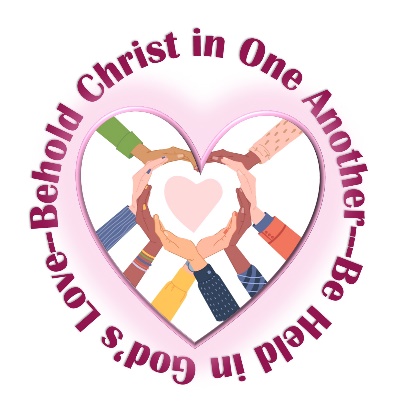 2024 Benedictine Spirituality Workshop & Retreat Behold Christ in One AnotherBe Held in God’s LoveJune 24 – July 13, 2024 (24th and 13 th are travel days)    Host Community: Mount St. Scholastica                             801 So. 8th Street                           Atchison, Kansas 66002Participant’s Name:   ______________________________________________________________                                                                                                                                                Street Address:   __________________________________________________________________City:  	___________________________________ State______________	 Zip: _________________  Phone: _____________________  Cell: ____________________	Birth Date:  _________________Email: ______________________________________________________________________________Community:  _______________________________________________________________________Prioress Name: ____________________________________________________________________Prioress Email: ____________________________________________________________________Formation Director Name: _________________________________________________________Formation Director email: _________________________________________________________The fee is $1,800.00.  Please make checks to “Mount St. Scholastica”.Please mail check to:				Please email registration to:Sister Marcia Ziska, OSB				Sister Marcia Ziska, OSB801 So. 8th Street					mziska@mountosb.orgAtchison, KS 66002